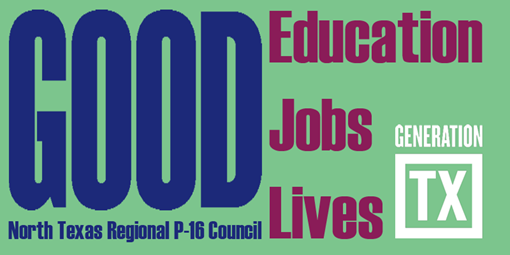 http://www.ntp16.notlb.com/North Texas Regional P-16 Council Meeting Agenda TWU T. Boone Pickens Institute of Health Sciences – Dallas Center5500 Southwestern Medical Ave.Dallas, Texas 75235-7299(214) 689-6500May 6, 2014      9:00 AM – 12:00 PMHost: Dr. Barbara LernerRoom 4104Greetings and Refreshments 	   (9:00-9:15)  Welcome and Introductions  (9:15 to 9:30)                                                    Jean KellerThank you to Barbara Lerner and Texas Woman’s University-DallasCenter for hosting the meeting. Approval of the February 18, 2014 NTRP-16 Council Minutes Updates  (9:30-9:45)Math SymposiumHigh School/Middle School Counselor College and Career Readiness Symposium Panels/Discussion:  College Preparatory Courses   (9:45-11:45)            Mary Harris        Introduction of the Issues (9:45-9:55)                                                      Kathy Wright-Chapman		        Involvement of Regional Community Colleges (9:55-10:40)			     	 Don Perry, Executive Director of Compliance and Policy Formation, Dallas County Community College District              Joe Butler, Associate Vice President of Academic Outreach, Collin College  Bryan Stewart, Vice President for Teaching and Learning, Tarrant County College              DistrictCarlos Morales, President, Tarrant County College Connect            Emily Klement, Associate Vice President for Academic Partnerships, North Central Texas CollegeDiscussion in mixed groups by table (10:40-11:10)Responses/Questions to the Panel (11:10-11:45)	V. Barbara BushBarbara Lerner, Associate Provost for Undergraduate Studies and 	Academic Partnerships, Texas Woman’s UniversitySusan Patterson, Career and Technical Education Consultant, Education Service Center Region 11           	Lanet Greenhaw, Managing Director, Education, Dallas Regional Chamber    Updates and Announcements from Council Members  (11:45- noon)   Adjourn and Complete Committee Assignments in Separate MeetingsFuture Executive Committee Meetings9:00 AM – 12:00 PMProposed Future Executive Committee Meetings9:00 AM – 12:00 PMProposed Future NTRP-16 Council Meetings9:00 AM – 12:00 PMJuly 22, 2014TWU University – Dallas CenterBarbara LernerOctober 14, 2014January 20, 2015April 14, 2015July 21, 2015September 16, 2014December 2, 2014February 17, 2015May 5, 2015